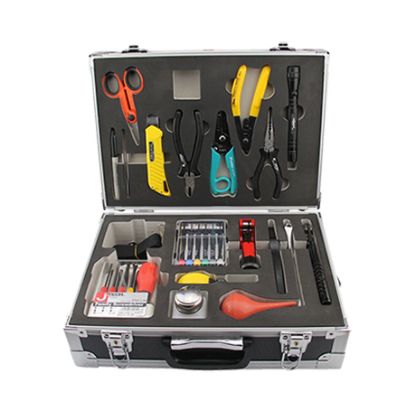 Fiber Optic Tool Kit S22The S22 tool kits is very suitable for optical fiber fusion splicing. It includes all the most frequently needful tools and supplies required for cable sheath removal and fusion splicing.Specifications NO.ITEMNO.ITEM1Fiber optic stripper CFS-212Screwdriver S/D (-)5×100mm2KEVLAR Scissor13Screwdriver S/D (+) #1×100mm3Longitudinal Buffer Tube Slitter14Screwdriver S/D (-)6×100mm4Steel Wire Rope Cutter15Screwdriver S/D (+) #2×100mm5Round Cable Cutter164 oz. Bottle of Alcohol 66Pcs Electronic Screwdriver Set17Blow Brush76'' Lineman's pliers18Utility knife86'' Needle Node Pliers193.5M Tape Measure96'' Side Cut Pliers20Precision tweezers108" Adjustable wrench21Black Marker11LED Flashlight22Carrying Tool Case(385×275×110mm)